Technická specifikaceObnova a údržba označníků na zastávkách ve středočeském krajiPředmětem zakázky je dodávka, provizorních označníků PID, náhradních dílů k označníkům PID a provizorním označníkům PID a spotřebního materiálu k označníkům PID. Dodávána bude nosná konstrukce označníku s dopravní značkou IJ 4a „Zastávka“ s vyobrazením autobusu ŠL11, trubková základna pro usazení označníku, konstrukce provizorního označníku, plastový podstavec. Součástí dodávky je i příslušenství označníku (vitríny pro zveřejňování dopravních informací apod. dle soupisu). Technické parametry a instalace označníkůOznačník i jednotlivé komponenty musí splňovat parametry uvedené ve standardu označníků PID veřejně dostupných na adrese http://standardzastavek.pid.cz/oznacnik/ . Požadované rozměry vycházejí z ČSN 736425-1 a požadavků na čitelnost poskytovaných informací pro všechny cestující.Konstrukce označníku musí splňovat zákonné předpisy a normy, zejména vyhlášku č. 294/2015 Sb., kterou se provádějí pravidla provozu na pozemních komunikacích, a TP 65 – Zásady pro dopravní značení na pozemních komunikacích. Materiál konstrukce včetně povrchové úpravy musí splňovat podmínky ČSN EN 12 899-1 Stálé svislé dopravní značení. Nosná konstrukce dvoutyčového provizorního označníku je svařena z ocelových jeklů min. 50 x 20 x 2 mm a má výšku min. 2,2 m. Součástí dodávky je též odpovídající základ pro umístění do země (trubková základna).Základní barva označníku je červená RAL 3020, doplňkové barvy (dle obrázku 1) bílá RAL 9016; tmavě šedá RAL 7021.Součástí konstrukce označníku není odpadkový koš.Označník včetně všech jeho komponent bude součástí veřejného prostoru a musí tak být ochráněn proti běžným klimatickým podmínkám (slunce, déšť, mráz, sníh). Nosná konstrukce označníku bude žárově zinkována a opatřena povrchovou úpravou práškovým lakováním (komaxit). Viditelné části konstrukce, hlavy označníku a informačního prostoru musí být opatřeny vhodnou ochranou proti vandalismu (graffiti a ilegální polepy). Popis jednotlivých částí označníkuHlava označníku – dopravní značka IJ4a oboustranně v retroreflexním provedení s významovým symbolem autobusu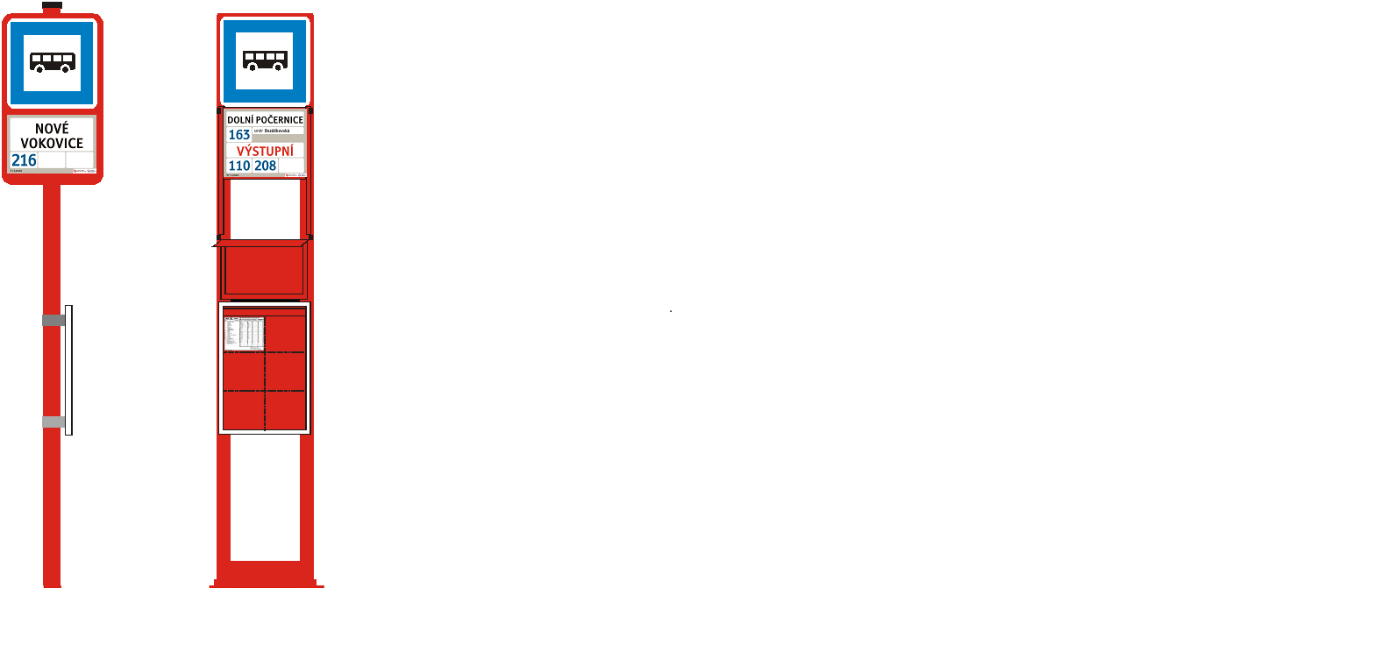 Prostor pro informace o zastávce (kapitola 9 Standardů kvality) Skříně pro zveřejňování dopravních informací (informační prostory dle kapitoly 10 Standardů kvality) Konstrukce označníkuZnačka „ZASTÁVKA“Označník nese dopravní značku IJ 4a „Zastávka“ oboustranně v retroreflexním provedení. Upevnění desky k nosiči je z hlediska bezpečnosti požadováno takovým způsobem. Aby nemohlo dojít k jejímu samovolnému pádu a případnému zranění osob zdržujících se v zastávkovém prostoru. Bude provedeno spojení s nosnou konstrukcí, které nebude znehodnocovat estetickou a vypovídací úroveň značky stékající korozí (například nýtování, zasouvání do vodících kolejniček, používání spojovacího materiálu v antikorozní úpravě a plastových záslepek v barvě podkladu, lepení apod.)Všechny označníky musí splňovat aktuální platné Standardy kvality PID dostupné na https://pid.cz/wp-content/uploads/2018/04/Vytah_ze_standardu_zastavek_PID_leden2019.pdf?x44225 (dále jen Standardy kvality).POTŘEBNÝ MATERIÁL K DODÁNÍPOTŘEBNÝ MATERIÁL K DODÁNÍSTANIČNÍ OZNAČNÍK + VYBAVENÍ + NÁHRADNÍ DÍLYkusůKč/ks/bez DPHCena celkem bez DPHZákladna pro staniční označník20Skříň na zastávkové J.Ř. velikost 6 (S6 450 x 620 mm, uzavíratelná na šestihran vel. 3)52Skříň na zastávkové J.Ř. velikost 4 (S4 450 x 440 mm, uzavíratelná na šestihran vel. 3))48Skříň na zastávkové J.Ř. velikost 6 (S6 450 x 620 mm) s"C"profilem26Skříň na zastávkové J.Ř. velikost 4 (S4 450 x 440 mm) s"C"profilem24Plechový blok pro informační prvky do kolejniček +50plexisklo s výřezy velikost 620Plechový blok pro informační prvky do kolejniček +40plexisklo s výřezy velikost 430Plexisklo do plechového bloku pro jednotyčový50označník krycí informační prvky velikost 420Plexisklo do plechového bloku pro jednotyčový20označník krycí informační prvky velikost 220Objímka 80Objímka (dvojitá)80Samolepka retroreflexní IJ4a (včetně ŠL11) 40Konstrukce přenosného označníku24Podstavec (noha) k přenosnému označníku48Významový symbol dopravního prostředku (symbol ŠL11)Významový symbol dopravního prostředku (symbol ŠL11)48Gumový podstavec Klemfix 29kg24Kompletace staničního označníku24Cena celkem za zboží bez DPHDPHCena celkem za zboží včetně DPH